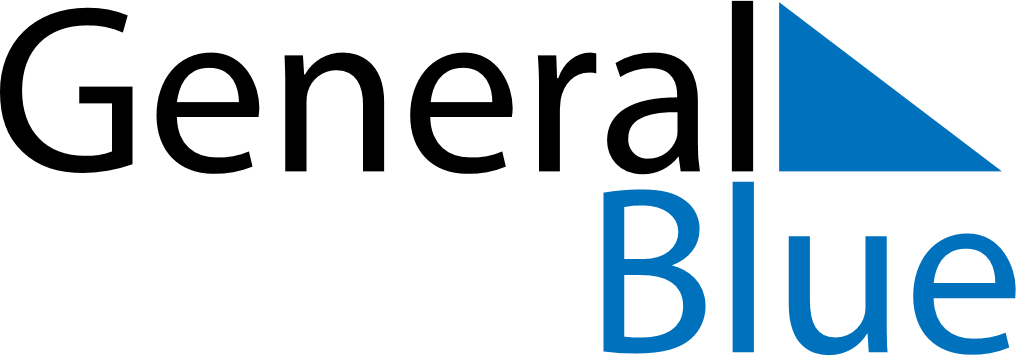 May 1999May 1999May 1999May 1999May 1999SundayMondayTuesdayWednesdayThursdayFridaySaturday12345678910111213141516171819202122232425262728293031